*Players can be registered during a season if it is 24 hours prior to a match pending admin approval.** Once complete this document is to be printed off, stored in a locked cabinet and the electronic version deleted.High Resolution
TEAM LOGO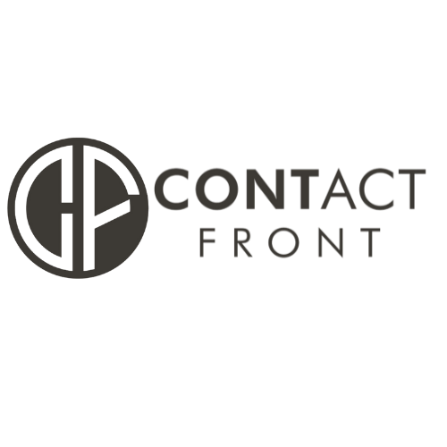 To be completed by Organisation ManagementTo be completed by Organisation ManagementOrganisation Name:Game Title:Manager:Contact Number:PoC Discord Name:Email:Organisation Nationality: Signature:                                                                                                    Date:Signature:                                                                                                    Date:Team Details (In-game names)Team Details (In-game names)Team Captain:Team Member:Team Member:Team Member:Team Member:Team Member:Team Member:Team Member:Team Member:Additional players may be included on a separate page. *Additional players may be included on a separate page. *To be completed by Contact Front LimitedTo be completed by Contact Front LimitedOrganisation Authorised:Yes – No**If no – Reason:Admin Name:Admin Signature:Date: